               ПРОЕКТ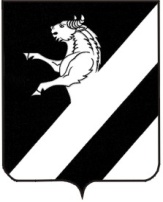 КРАСНОЯРСКИЙ КРАЙ АЧИНСКИЙ РАЙОНЛАПШИХИНСКИЙ СЕЛЬСКИЙ СОВЕТ ДЕПУТАТОВТРЕТЬЕГО СОЗЫВАРЕШЕНИЕ00.00.2020                                                                                                №0-50РО признании утратившим силу решение Лапшихинского сельского Совета депутатов от 17.02.2017 №3-15Р  «Об утверждении Положения о комиссии по соблюдению требований законодательства о противодействии коррупции и урегулированию конфликта интересов в Лапшихинском сельском Совете депутатов»В соответствии с Федеральным законом от 06.10.2003 №131-ФЗ «Об общих принципах  организации местного самоуправления в Российской Федерации», руководствуясь статьями 20, 24 Устава Лапшихинского сельсовета Ачинского района Красноярского края, Лапшихинский сельский Совет депутатов, РЕШИЛ:	1. Признать утратившим силу решение Лапшихинского сельского Совета депутатов от 17.02.2017 №3-15Р  «Об утверждении Положения о комиссии по соблюдению требований законодательства о противодействии коррупции и урегулированию конфликта интересов в Лапшихинском сельском Совете депутатов».	2. Контроль за исполнением настоящего Решения возложить на председателя Лапшихинского сельского Совета депутатов М.Н. Калмычек.	3. Решение вступает в силу после официального опубликования в информационном листе «Лапшихинский вестник» и подлежит размещению на официальном сайте в сети «Интернет» по адресу: https://lapshiha.ru/.Председатель сельского		                       Глава сельсоветаСовета   депутатов                                                    О.А. ШмырьМ.Н. Калмычек				   	                   